The Volunteer Tutors Organisation Safeguarding Policy StatementThe purpose and scope of this policy statementThe Volunteer Tutors Organisation works with children and families as part of its activities. These include:Providing One-to-One tuition in the child's home or in a safe environment;Providing supported tuition within structured Learning Hubs; andProviding One-to-One tuition via an online tutoring platform. The purpose of this policy statement is:to protect children and young people who receive the Volunteer Tutors Organisation's services; andto provide parents, staff and volunteers with the overarching principles that guide our approach to child protection.This policy statement applies to anyone working on behalf of the Volunteer Tutors Organisation, including senior managers and the board of trustees, paid staff, volunteers, sessional workers, agency staff and studentsLegal frameworkThis policy has been drawn up on the basis of legislation, policy and guidance that seeks to protect children in Scotland. A summary of the key legislation and guidance is available from:https://www.gov.scot/publications/national-guidance-child-protection-scotland/pages/6We believe that:children and young people should never experience maltreatment of any kind; andwe have a responsibility to promote the welfare of all children and young people, to keep them safe and to practice in a way that protects them.We recognise that:the welfare of the child is paramount;all children, regardless of age, disability, gender reassignment, race, religion or belief, sex, or sexual orientation have a right to equal protection from all types of harm or maltreatment;some children are additionally vulnerable because of the impact of previous experiences, their level of dependency, communication needs or other issues; andworking in partnership with  children,  young  people,  their  parents,  carers  and other agencies is essential in promoting young people's welfare .We will seek to keep children and young people safe by:valuing, listening to and respecting them;appointing a  nominated child	protection/safeguarding lead, a deputy child protection/safeguarding lead and a lead trustee/board member for safeguarding;developing child protection and safeguarding policies, procedures and code  of conduct which reflect best practice and which follow ScotGov child protection guidelines;ensure all staff, volunteers, children and guardians are aware of our child protection policy and code  of  conduct  via  handouts,  training,  group  work and one-to-one discussions;using our safeguarding procedures to train staff and volunteers to recognise possible signs of maltreatment and subsequently respond in an appropriate way;using our safeguarding procedures to train staff and volunteers to report their concerns to the appropriate individual or agencies who need to know,and involving children, young people, parents, families and carers where relevant;ensuring that staff and volunteers understand the importance of accurate recording of their concerns including any direct disclosures;creating and maintaining an anti-bullying environment and ensuring that we have a policy and procedure to help us deal effectively with any bullying that does arise;developing and implementing an effective online safety policy and related procedures;recruiting staff and volunteers safely, ensuring all necessary checks are made;providing effective management for staff and volunteers through supervision, support, training and quality assurance measures;implementing a code of conduct for staff and volunteers;using our procedures to respond to any allegations against staff and volunteers appropriately;ensuring that we have  effective  complaints  and  whistleblowing  measures in place;ensuring that we provide a safe physical environment for our children, young people, staff and volunteers, by applying health and safety measures in accordance with the law and regulatory guidance; andrecording and  storing  information  professionally  and  securely,  including  the recording of online tutor sessions for a period of 3 months for review by the tutor, pupil and the VTO staff where appropriate.Related policies and proceduresThis policy statement should be read alongside our organisational policies and procedures, including:Volunteer PolicyStaff Recruitment PolicyEquality & Diversity PolicyRecruitment for Volunteer Tutors PolicySecure handling, use, storage of data and disclosure information guided by GDPR legislationHealth and Safety PolicyOnline Tutoring PolicyThe	above	policies	and	procedures	are	available	on	our	website https://www.vtoscotland.org/policies/Contact detailsEmail: admin@vtoscotland.org Tel:	0141 946 6498Nominated child protection leadName: Barbara OliverPhone/email: 07308 964410/Boliver@vtoscotland.orgDeputy child protection leadName: Pamela HillPhone/email: 07861 395450/PHill@vtoscotland.org Senior lead for safeguarding and child protection Name: Douglas JohnstonPhone/email: 07775 538148/djohnston@vtoscotland.orgWe are committed to reviewing our policy and good practice annually. This policy was last reviewed on:1st December 2020 Approved by Board: Signed: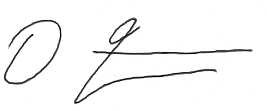 Date: 10/01/2021